  ЉАРАР						ПОСТАНОВЛЕНИЕ« ____» _______________2022 й.      № _________         «_____»________________2022 г.О внесении изменений в муниципальную программу «Комплексное благоустройство территорий  городского округа город Октябрьский Республики Башкортостан»          В соответствии со ст. 179 Бюджетного кодекса Российской Федерации, Федеральным законом от 06.10.2003 №131-ФЗ «Об общих принципах организации местного самоуправления в Российской Федерации», решением Совета городского округа город Октябрьский Республики Башкортостан от 09.12.2021 № 197 «О бюджете городского округа город Октябрьский Республики Башкортостан на 2022 год и на плановый период 2023 и 2024 годов» (в редакции решения Совета от 26.05.2022 № 281)ПОСТАНОВЛЯЮ:	1. Внести в муниципальную программу «Комплексное благоустройство территорий  городского округа город Октябрьский Республики Башкортостан», утвержденную постановлением администрации городского округа город Октябрьский Республики Башкортостан от 07.12.2016 № 5244, следующие изменения:	а) в паспорте муниципальной  программы «Ресурсное обеспечение муниципальной программы» изложить в следующей редакции:	б) раздел 5  «Ресурсное обеспечение муниципальной программы» изложить в редакции согласно приложению № 1 к настоящему постановлению;	в) таблицу «План реализации и финансовое обеспечение муниципальной программы «Комплексное благоустройство территорий городского округа город Октябрьский Республики Башкортостан» раздела 7 изложить в редакции согласно приложению № 2 к настоящему постановлению.          2. Настоящее постановление обнародовать в читальном зале архивного отдела администрации городского округа город Октябрьский Республики Башкортостан и разместить на официальном сайте городского округа город Октябрьский Республики Башкортостан www.oktadm.ru.          3. Контроль за исполнением настоящего постановления возложить на заместителя главы администрации Нафикова И.М.Глава  администрации                                                                                                   А.Н. ШмелевПриложение  №  1к постановлению администрациигородского округа  город Октябрьский Республики Башкортостанот  «___»_________2022г.  №_______5. Ресурсное обеспечение муниципальной программы	Реализация мероприятий Программы осуществляется за счет средств бюджета  Российской Федерации, бюджета Республики Башкортостан, бюджета  городского округа город Октябрьский Республики Башкортостан и из внебюджетных средств предприятий. 	Прогнозируемый объем финансирования Программы составляет 588 187,7 тыс. рублей.  Из них  бюджет Российской Федерации -  7361,0 тыс. рублей, бюджет Республики Башкортостан – 41 659,6 тыс. рублей, бюджет городского округа  - 509 846,3 тыс. рублей, внебюджетные средства - 29320,8 тыс. рублей;	в том числе по годам:	2017 год – 88 936,4 тыс. рублей: из них бюджет Российской Федерации -  0,0 тыс. рублей, бюджет Республики Башкортостан – 3162,8 тыс. рублей, бюджет городского округа – 77167,6 тыс. рублей, внебюджетные средства  – 8606,0 тыс. рублей;	2018 год – 93902,8 тыс. рублей: из них бюджет Российской Федерации -  4765,0 тыс. рублей, бюджет Республики Башкортостан – 10356,7 тыс. рублей,  бюджет городского округа – 70561,1 тыс. рублей, внебюджетные средства – 8220,0 тыс. рублей;	2019 год –107339,4 тыс. рублей: из них бюджет Российской Федерации -  0,0 тыс. рублей, бюджет Республики Башкортостан – 19026,9 тыс. рублей, бюджет городского округа – 79493,7 тыс. рублей, внебюджетные средства – 8818,8 тыс. рублей;	2020 год – 91222,0 тыс. рублей:  из них  бюджет Российской Федерации -  0,0 тыс. рублей,  бюджет Республики Башкортостан – 3732,5 тыс. рублей,  бюджет городского округа – 86285,5 тыс. рублей, внебюджетные средства – 1204,0 тыс. рублей;	2021 год –98385,2 тыс. рублей: из них  бюджет Российской Федерации -  2596,0  тыс. рублей, бюджет Республики Башкортостан – 2785,7 тыс. рублей,  бюджет городского округа – 91776,5 тыс. рублей, внебюджетные средства – 1227,0 тыс. рублей;	2022 год – 108 401,9 тыс. рублей: из них  бюджет Российской Федерации -  0,0 тыс. рублей, бюджет Республики Башкортостан – 2595,0 тыс. рублей,  бюджет городского округа – 104561,9 тыс. рублей, внебюджетные средства – 1245,0 тыс. рублей.	Объемы финансирования муниципальной программы подлежат ежегодной корректировке с учетом возможностей бюджетов исполнителей программных мероприятий.Управляющий делами администрации 		                     	        А.Е. ПальчинскийПриложение  №  2к постановлению администрациигородского округа  город Октябрьский Республики Башкортостанот  «___»_________2022г.  №_______План реализации и финансовое обеспечение муниципальной программы«Комплексное благоустройство  территорий городского округа город Октябрьский Республики Башкортостан»Управляющий делами администрации 						                        			       А.Е. ПальчинскийБАШЉОРТОСТАН РЕСПУБЛИКАЋЫОктябрьский ҡалаһы
ҡала округы ХАКИМИӘТЕ452600, Октябрьский ҡалаһы,
Чапаев урамы, 23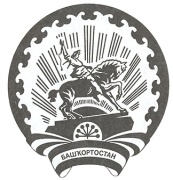 РЕСПУБЛИКА БАШКОРТОСТАНАДМИНИСТРАЦИЯгородского округа
город Октябрьский452600, город Октябрьский,
улица Чапаева, 23Ресурсное обеспечение муниципальной программыОбщий объем финансирования муниципальной программы в 2017-2022 годах составит   588 187,7 тыс. рублей, в том числе за счет средств:а) бюджета Республики Башкортостан – 41659,6  тыс. рублей, из них по годам:2017 год – 3162,8 тыс. рублей;2018 год – 10356,7 тыс. рублей;2019 год – 19026,9 тыс. рублей;2020 год – 3732,5  тыс. рублей;2021 год – 2785,7 тыс. рублей;2022 год – 2 595,0 тыс. рублей;б) федерального бюджета – 7361,0 тыс. рублей, из них по годам:2017 год – 0,0 тыс. рублей;2018 год – 4765,0 тыс. рублей;2019 год – 0,0 тыс. рублей;2020 год – 0,0 тыс. рублей;2021 год – 2596,0 тыс. рублей;2022 год – 0,0 тыс. рублей;в) бюджета городского округа – 509 846,3 тыс. рублей, из них по годам: 2017 год – 77167,6 тыс. рублей;2018 год – 70561,1 тыс. рублей;2019 год – 79493,7 тыс. рублей;2020 год – 86285,5 тыс. рублей;2021 год – 91776,5 тыс. рублей;2022 год -  104 561,9 тыс. рублей;г) внебюджетных источников – 29320,8 тыс. рублей, из них   по годам:2017 год – 8606,0 тыс. рублей;2018 год – 8220,0 тыс. рублей;2019 год – 8818,8 тыс. рублей;2020 год – 1204,0 тыс. рублей;2021 год – 1227,0 тыс. рублей;2022 год – 1245,0 тыс. рублей.№ п/пНаименование муниципальной программы (подпрограммы, основного мероприятия, мероприятия)Наименование муниципальной программы (подпрограммы, основного мероприятия, мероприятия)Наименование муниципальной программы (подпрограммы, основного мероприятия, мероприятия)Ответственный исполнитель/соисполнители муниципальной программыИсточник финансового обеспечения муниципальной программыРасходы по годам реализации муниципальной программы, тыс. руб. (с одним десятичным знаком после запятой)Расходы по годам реализации муниципальной программы, тыс. руб. (с одним десятичным знаком после запятой)Расходы по годам реализации муниципальной программы, тыс. руб. (с одним десятичным знаком после запятой)Расходы по годам реализации муниципальной программы, тыс. руб. (с одним десятичным знаком после запятой)Расходы по годам реализации муниципальной программы, тыс. руб. (с одним десятичным знаком после запятой)Расходы по годам реализации муниципальной программы, тыс. руб. (с одним десятичным знаком после запятой)Расходы по годам реализации муниципальной программы, тыс. руб. (с одним десятичным знаком после запятой)Расходы по годам реализации муниципальной программы, тыс. руб. (с одним десятичным знаком после запятой)Расходы по годам реализации муниципальной программы, тыс. руб. (с одним десятичным знаком после запятой)Расходы по годам реализации муниципальной программы, тыс. руб. (с одним десятичным знаком после запятой)Расходы по годам реализации муниципальной программы, тыс. руб. (с одним десятичным знаком после запятой)Расходы по годам реализации муниципальной программы, тыс. руб. (с одним десятичным знаком после запятой)Расходы по годам реализации муниципальной программы, тыс. руб. (с одним десятичным знаком после запятой)Расходы по годам реализации муниципальной программы, тыс. руб. (с одним десятичным знаком после запятой)Расходы по годам реализации муниципальной программы, тыс. руб. (с одним десятичным знаком после запятой)Расходы по годам реализации муниципальной программы, тыс. руб. (с одним десятичным знаком после запятой)Расходы по годам реализации муниципальной программы, тыс. руб. (с одним десятичным знаком после запятой)Срок реализации мероприятияЦелевой индикатор и показатель муниципальной программы, для достижения которого реализуется основное мероприятие, мероприятие Целевой индикатор и показатель подпрограммы,  для достижения которого реализуется основное мероприятие, мероприятие Непосредственный результат реализации мероприятия, единица измеренияЗначение непосредственного результата реализации мероприятия (по годам реализации муниципальной программы)№ п/пНаименование муниципальной программы (подпрограммы, основного мероприятия, мероприятия)Наименование муниципальной программы (подпрограммы, основного мероприятия, мероприятия)Наименование муниципальной программы (подпрограммы, основного мероприятия, мероприятия)Ответственный исполнитель/соисполнители муниципальной программыИсточник финансового обеспечения муниципальной программыпо годампо годампо годампо годампо годампо годампо годампо годампо годампо годампо годампо годампо годампо годампо годампо годампо годамСрок реализации мероприятияЦелевой индикатор и показатель муниципальной программы, для достижения которого реализуется основное мероприятие, мероприятие Целевой индикатор и показатель подпрограммы,  для достижения которого реализуется основное мероприятие, мероприятие Непосредственный результат реализации мероприятия, единица измеренияЗначение непосредственного результата реализации мероприятия (по годам реализации муниципальной программы)всеговсеговсего20172017201720182018201820192019202020202021202120222022Срок реализации мероприятияЦелевой индикатор и показатель муниципальной программы, для достижения которого реализуется основное мероприятие, мероприятие Целевой индикатор и показатель подпрограммы,  для достижения которого реализуется основное мероприятие, мероприятие Непосредственный результат реализации мероприятия, единица измеренияЗначение непосредственного результата реализации мероприятия (по годам реализации муниципальной программы)12223455566677788991010111112131415161Основное мероприятие «Организация благоустройства территорий городского округа»Основное мероприятие «Организация благоустройства территорий городского округа»Основное мероприятие «Организация благоустройства территорий городского округа»Основное мероприятие «Организация благоустройства территорий городского округа»1-3ххх1.1Текущий ремонт объектов внешнего благоустройства (фонтаны, памятники, стеллы, малые арх.формы)Текущий ремонт объектов внешнего благоустройства (фонтаны, памятники, стеллы, малые арх.формы)Текущий ремонт объектов внешнего благоустройства (фонтаны, памятники, стеллы, малые арх.формы)МБУ «БлагоустройствоБюджет ГО10806,810806,810806,81120,41120,41120,42032,82032,82032,81842,01842,0914,5914,53065,83065,81831,31831,32017-2022хххх1.2Содержание  и капитальный ремонт объектов внешнего благоустройства (фонтаны, памятники, стеллы, малые арх. формы, мемориал «Дума солдата»)Содержание  и капитальный ремонт объектов внешнего благоустройства (фонтаны, памятники, стеллы, малые арх. формы, мемориал «Дума солдата»)Содержание  и капитальный ремонт объектов внешнего благоустройства (фонтаны, памятники, стеллы, малые арх. формы, мемориал «Дума солдата»)МБУ «Благоустройство»Бюджет ГО24946,524946,524946,55818,05818,05818,05009,45009,45009,42567,22567,29062,69062,61298,31298,31191,01191,02017-2022хххх1.3Анализ воды в родниках Анализ воды в родниках Анализ воды в родниках МБУ «Благоустройство»Бюджет ГО321,4321,4321,438,538,538,559,259,259,270,670,636,036,044,344,372,872,82017-2022хххх1.4Выполнение противопаводковых мероприятийВыполнение противопаводковых мероприятийВыполнение противопаводковых мероприятийМБУ  «Благоустройство»Бюджет ГО108,8108,8108,800000000000,00,0108,8108,82017-2022хххх1.5Отлов и содержание безнадзорных животныхОтлов и содержание безнадзорных животныхОтлов и содержание безнадзорных животныхПредприятие, ИП выигравшие аукцион согласно ФЗ – 44 «О контрактной системе закупок»Бюджет РБ4276,24276,24276,21537,81537,81537,81374,91374,91374,91363,51363,50000002017-2022хххх1.6Санитарная очистка  территории городского округа, устранение несанкционированных свалок. Санитарная очистка  территории городского округа, устранение несанкционированных свалок. Санитарная очистка  территории городского округа, устранение несанкционированных свалок. МБУ «Благоустройство»Бюджет ГО36048,136048,136048,15381,05381,05381,05965,85965,85965,87721,27721,26169,96169,95317,95317,910007,010007,02017-20221хколичество  мест несанкционированного размещения отходов, единиц2016 год - 392017 год - 382018  год- 372019 год - 362020 год - 352021 год - 34 2022 год - 331.7Приобретение, установка контейнеров для сбора твердых коммунальных  отходов и обустройство контейнерных площадокПриобретение, установка контейнеров для сбора твердых коммунальных  отходов и обустройство контейнерных площадокПриобретение, установка контейнеров для сбора твердых коммунальных  отходов и обустройство контейнерных площадокОтдел ЖКХ и  Б, предприятия,   организации (по согласованию)Бюджет ГОВнебюджетные  источники3293,29991,03293,29991,03293,29991,00760,00760,00760,005850,005850,005850,00832,00832,00845,00845,03293,2850,03293,2850,00854,00854,02017-2022хххх1.8Приобретение, установка контейнеров для селективного сбора твердых коммунальных отходов и обустройство контейнерных  площадокПриобретение, установка контейнеров для селективного сбора твердых коммунальных отходов и обустройство контейнерных  площадокПриобретение, установка контейнеров для селективного сбора твердых коммунальных отходов и обустройство контейнерных  площадокОтдел ЖКХ и  Б, предприятия, организации (по согласованию) Внебюджетные источники750,0750,0750,0100,0100,0100,0110,0110,0110,0120,0120,0130,0130,0140,0140,0150,0150,02017-20222хколичество контейнеров для накопления ртутьсодержащих отходов, единиц2016 год - 72017 год – 102018 год - 132019 год - 162020 год- 192021 год- 222022 год - 251.9Открытие приемных пунктов вторичных ресурсовОткрытие приемных пунктов вторичных ресурсовОткрытие приемных пунктов вторичных ресурсовПредприятия малого и среднего бизнеса (по согласованию)Внебюджетные источники487,0487,0487,075,075,075,078,078,078,080,080,082,082,085,085,087,087,02017-20223хколичество отходов направленных на вторичную переработку, тонн 2016 год - 27602017  год- 2850 2018 год - 29422019  год  - 30332020  год – 31242021 год – 32152022  год - 33101.10Строительство полигона твердых коммунальных отходов Строительство полигона твердых коммунальных отходов Строительство полигона твердых коммунальных отходов Предприятия балансодержатели полигона твердых коммунальных отходов (по согласованию)Внебюджетные источники17239,817239,817239,87551,07551,07551,02049,02049,02049,07639,87639,80000002017-2022хххх1.11Рекультивация действующего полигона и выполнение противопожарных работРекультивация действующего полигона и выполнение противопожарных работРекультивация действующего полигона и выполнение противопожарных работПредприятия балансодержатели полигона твердых коммунальных отходов (по согласованию)Внебюджетные источники429,0429,0429,070,070,070,070,070,070,072,072,072,072,072,072,073,073,02017-2022хххх1.12Содержание эксплуатационного участка Содержание эксплуатационного участка Содержание эксплуатационного участка МБУ «Благоустройство»Бюджет ГО46763,846763,846763,84230,14230,14230,15654,75654,75654,78620,88620,89627,59627,59006,39006,39624,49624,42017-2022хххх1.13Обустройство мест массового отдыха населения, дворовых территорий (городских паров)Обустройство мест массового отдыха населения, дворовых территорий (городских паров)Обустройство мест массового отдыха населения, дворовых территорий (городских паров)Администрация городского округа город Октябрьский РБ, подрядные организации (по согласованию)Бюджет РФБюджет РБ Бюджет  ГО4765,04804,118410,64765,04804,118410,64765,04804,118410,60000000004765,01001,1623,24765,01001,1623,24765,01001,1623,201000,03830,001000,03830,002803,02873,802803,02873,8009337,9009337,9001745,7001745,72017-2022хххх1.14Развитие пешеходной инфраструктуры Развитие пешеходной инфраструктуры Развитие пешеходной инфраструктуры Администрация городского округа город Октябрьский РБ, подрядные организации (по согласованию)Бюджет РББюджет ГО 1000,0276,81000,0276,81000,0276,80000001000,001000,001000,000276,80276,80000000000002017-2022хххх1.15Благоустройство территорий городского округа Благоустройство территорий городского округа Благоустройство территорий городского округа Администрация городского округа город Октябрьский РБ, подрядные организации (по согласованию)Бюджет РББюджет ГО02600,002600,002600,00000000000000000000002600,002600,000002017-2022хххх1.16Приобретение основных средств для благоустройства ГО  г. ОктябрьскийПриобретение основных средств для благоустройства ГО  г. ОктябрьскийПриобретение основных средств для благоустройства ГО  г. ОктябрьскийАдминистрация городского округа город Октябрьский РББюджет РБ300,0300,0300,00000000000300,0300,0162,3162,32017-2022ххххИТОГО ПО ОСНОВНОМУ МЕРОПРИЯТИЮИТОГО ПО ОСНОВНОМУ МЕРОПРИЯТИЮИТОГО ПО ОСНОВНОМУ МЕРОПРИЯТИЮИТОГО ПО ОСНОВНОМУ МЕРОПРИЯТИЮИТОГО ПО ОСНОВНОМУ МЕРОПРИЯТИЮИТОГО ПО ОСНОВНОМУ МЕРОПРИЯТИЮ192457,426681,826681,826681,835643,135643,135643,136035,936035,936035,932616,332616,335410,735410,726069,626069,6Бюджет РФБюджет РФБюджет РФБюджет РФБюджет РФБюджет РФ4765,00004765,04765,04765,0000000000Бюджет РББюджет РББюджет РББюджет РББюджет РББюджет РБ10542,61537,81537,81537,83376,03376,03376,02363,52363,52363,52803,02803,0300,0300,0162,3162,3Городской бюджетГородской бюджетГородской бюджетГородской бюджетГородской бюджетГородской бюджет148253,016588,016588,016588,019345,119345,119345,124928,624928,624928,628684,328684,333963,733963,724743,324743,3Внебюджетные средстваВнебюджетные средстваВнебюджетные средстваВнебюджетные средстваВнебюджетные средстваВнебюджетные средства28896,88556,08556,08556,08157,08157,08157,08743,88743,88743,81129,01129,01147,01147,01164,01164,02Основное мероприятие  «Озеленение»Основное мероприятие  «Озеленение»Основное мероприятие  «Озеленение»Основное мероприятие  «Озеленение»хххх2.1Содержание,  защита и воспроизводство  городских  лесовСодержание,  защита и воспроизводство  городских  лесовСодержание,  защита и воспроизводство  городских  лесовМБУ «Благоустройство», предприятия, выигравшие аукцион согласно ФЗ-44 «О контрактной системе закупок»  Бюджет ГО18979,218979,218979,22907,02907,02907,03705,53705,53705,55071,45071,41944,41944,41715,21715,23635,73635,72017-2022хххх2.1Содержание,  защита и воспроизводство  городских  лесовСодержание,  защита и воспроизводство  городских  лесовСодержание,  защита и воспроизводство  городских  лесовМБУ «Благоустройство», предприятия, выигравшие аукцион согласно ФЗ-44 «О контрактной системе закупок»  Бюджет ГО18979,218979,218979,22907,02907,02907,03705,53705,53705,55071,45071,41944,41944,41715,21715,23635,73635,72017-20222.2Посадка и уход за цветниками (клумбами)Посадка и уход за цветниками (клумбами)Посадка и уход за цветниками (клумбами)МБУ «Благоустройство», предприятия, выигравшие аукцион согласно ФЗ-44 «О контрактной системе закупок»  Бюджет ГО32909,632909,632909,63600,03600,03600,04200,04200,04200,05365,65365,67032,47032,46473,76473,76237,96237,92017-2022ххххИТОГО ПО ОСНОВНОМУ МЕРОПРИЯТИЮИТОГО ПО ОСНОВНОМУ МЕРОПРИЯТИЮИТОГО ПО ОСНОВНОМУ МЕРОПРИЯТИЮИТОГО ПО ОСНОВНОМУ МЕРОПРИЯТИЮИТОГО ПО ОСНОВНОМУ МЕРОПРИЯТИЮИТОГО ПО ОСНОВНОМУ МЕРОПРИЯТИЮ51888,86507,06507,06507,07905,57905,57905,510437,010437,010437,08976,88976,88188,98188,99873,69873,6Бюджет РФБюджет РФБюджет РФБюджет РФБюджет РФБюджет РФ0000000000000000Бюджет РББюджет РББюджет РББюджет РББюджет РББюджет РБ0000000000000000Городской бюджетГородской бюджетГородской бюджетГородской бюджетГородской бюджетГородской бюджет51888,86507,06507,06507,07905,57905,57905,510437,010437,010437,08976,88976,88188,98188,99873,69873,6Внебюджетные средстваВнебюджетные средстваВнебюджетные средстваВнебюджетные средстваВнебюджетные средстваВнебюджетные средства00000000000000003Основное мероприятие  «Организация и      содержание мест захоронения»Основное мероприятие  «Организация и      содержание мест захоронения»Основное мероприятие  «Организация и      содержание мест захоронения»Основное мероприятие  «Организация и      содержание мест захоронения»хххх3.1Организация и содержание мест захоронения, захоронение безродныхОрганизация и содержание мест захоронения, захоронение безродныхОрганизация и содержание мест захоронения, захоронение безродныхМБУ «Благоустройство»Бюджет РББюджет ГО938,114903,8938,114903,8938,114903,80152,80152,80152,8938,1917,7938,1917,7938,1917,70261,10261,103588,603588,604793,504793,505891,405891,42017-2022хххх3.2Обслуживание и ремонт биотермической ямыОбслуживание и ремонт биотермической ямыОбслуживание и ремонт биотермической ямыОтдел ЖКХ и Б,  предприятия выигравшие аукцион согласно ФЗ-44 «О контрактной системе закупок»Бюджет РБ276,6276,6276,648,048,048,048,048,048,048,048,048,048,042,342,342,342,32017-2022ххххИТОГО ПО ОСНОВНОМУ МЕРОПРИЯТИЮИТОГО ПО ОСНОВНОМУ МЕРОПРИЯТИЮИТОГО ПО ОСНОВНОМУ МЕРОПРИЯТИЮИТОГО ПО ОСНОВНОМУ МЕРОПРИЯТИЮИТОГО ПО ОСНОВНОМУ МЕРОПРИЯТИЮИТОГО ПО ОСНОВНОМУ МЕРОПРИЯТИЮ16819,8200,8200,8200,81903,81903,81903,8309,1309,1309,13636,63636,64835,84835,85933,75933,7Бюджет РФБюджет РФБюджет РФБюджет РФБюджет РФБюджет РФ0000000000000000Бюджет РББюджет РББюджет РББюджет РББюджет РББюджет РБ1214,748,048,048,0986,1986,1986,148,048,048,048,048,042,342,342,342,3Городской бюджетГородской бюджетГородской бюджетГородской бюджетГородской бюджетГородской бюджет15605,1152,8152,8152,8917,7917,7917,7261,1261,1261,13588,63588,64793,54793,55891,45891,4Внебюджетные средстваВнебюджетные средстваВнебюджетные средстваВнебюджетные средстваВнебюджетные средстваВнебюджетные средства00000000000000004Основное мероприятие "Модернизация систем  уличного и внутриквартального освещения»Основное мероприятие "Модернизация систем  уличного и внутриквартального освещения»Основное мероприятие "Модернизация систем  уличного и внутриквартального освещения»Основное мероприятие "Модернизация систем  уличного и внутриквартального освещения»4ххх4.1Реконструкция и капитальный ремонт линий уличного и внутриквартального освещения городского округа Реконструкция и капитальный ремонт линий уличного и внутриквартального освещения городского округа Реконструкция и капитальный ремонт линий уличного и внутриквартального освещения городского округа МБУ «Благоустройство»Бюджет РББюджет ГО22763,414212,722763,414212,722763,414212,71148,03107,71148,03107,71148,03107,75000,03000,05000,03000,05000,03000,016615,44970,016615,44970,00,0290,90,0290,902844,102844,100,000,02017-20224хприрост  протяженности линий уличного освещения, километров 2016 год - 42017 год – 4 2018 год - 52019 год - 52020 год - 62021 год- 62022  год- 64.2Текущий ремонт и содержание линий уличного и внутриквартального  освещения городского округагородского округаТекущий ремонт и содержание линий уличного и внутриквартального  освещения городского округагородского округаТекущий ремонт и содержание линий уличного и внутриквартального  освещения городского округагородского округаМБУ «Благоустройство»Бюджет РББюджет ГО0187921,10187921,10187921,1023776,0023776,0023776,0020381,5020381,5020381,5027898,3027898,3033976,9033976,9033218,2033218,2048670,2048670,22017-2022хххх4.2Текущий ремонт и содержание линий уличного и внутриквартального  освещения городского округагородского округаТекущий ремонт и содержание линий уличного и внутриквартального  освещения городского округагородского округаТекущий ремонт и содержание линий уличного и внутриквартального  освещения городского округагородского округаМБУ «Благоустройство»Бюджет РББюджет ГО0187921,10187921,10187921,1023776,0023776,0023776,0020381,5020381,5020381,5027898,3027898,3033976,9033976,9033218,2033218,2048670,2048670,22017-2022ИТОГО ПО ОСНОВНОМУ МЕРОПРИЯТИЮИТОГО ПО ОСНОВНОМУ МЕРОПРИЯТИЮИТОГО ПО ОСНОВНОМУ МЕРОПРИЯТИЮИТОГО ПО ОСНОВНОМУ МЕРОПРИЯТИЮИТОГО ПО ОСНОВНОМУ МЕРОПРИЯТИЮИТОГО ПО ОСНОВНОМУ МЕРОПРИЯТИЮ244897,228031,728031,728031,728381,528381,528381,549483,749483,749483,734267,834267,836062,336062,348670,248670,2Бюджет РФБюджет РФБюджет РФБюджет РФБюджет РФБюджет РФ0000000000000000Бюджет РББюджет РББюджет РББюджет РББюджет РББюджет РБ22763,41148,01148,01148,05000,05000,05000,016615,416615,416615,4000000Городской  бюджетГородской  бюджетГородской  бюджетГородской  бюджетГородской  бюджетГородской  бюджет202133,826883,726883,726883,723381,523381,523381,532868,332868,332868,334267,834267,836062,336062,348670,248670,2Внебюджетные средстваВнебюджетные средстваВнебюджетные средстваВнебюджетные средстваВнебюджетные средстваВнебюджетные средства00000000000000005Основное мероприятие «Экология»Основное мероприятие «Экология»Основное мероприятие «Экология»Основное мероприятие «Экология»хххх5.1Проведение экологических акций, субботниковПроведение экологических акций, субботниковПроведение экологических акций, субботниковОтдел ЖКХ и Б, отдел образования  ГО, МБУ «Благоустройство», МБУ «Дворец молодежи» ,предприятия, учреждения, организации                                (по согласованию) Внебюджетные источники424,0424,0424,050,050,050,063,063,063,075,075,075,075,080,080,081,081,02017-2022хххх5.2Экологическое просвещение в СМИ, проведение занятий в общеобразовательных учебных заведенияхЭкологическое просвещение в СМИ, проведение занятий в общеобразовательных учебных заведенияхЭкологическое просвещение в СМИ, проведение занятий в общеобразовательных учебных заведенияхОтдел ЖКХ и Б, отдел образования администрации ГО, МБУ «Дворец молодежи» предприятия, учреждения, организации                                (по согласованию)Внебюджетные источники000000000000000002017-2022ххххИТОГО ПО ОСНОВНОМУ МЕРОПРИЯТИЮИТОГО ПО ОСНОВНОМУ МЕРОПРИЯТИЮИТОГО ПО ОСНОВНОМУ МЕРОПРИЯТИЮИТОГО ПО ОСНОВНОМУ МЕРОПРИЯТИЮИТОГО ПО ОСНОВНОМУ МЕРОПРИЯТИЮИТОГО ПО ОСНОВНОМУ МЕРОПРИЯТИЮ424,050,050,050,063,063,063,075,075,075,075,075,080,080,081,081,0Бюджет РФБюджет РФБюджет РФБюджет РФБюджет РФБюджет РФ0000000000000000Бюджет РББюджет РББюджет РББюджет РББюджет РББюджет РБ0000000000000000Городской бюджетГородской бюджетГородской бюджетГородской бюджетГородской бюджетГородской бюджет0000000000000000Внебюджетные средстваВнебюджетные средстваВнебюджетные средстваВнебюджетные средстваВнебюджетные средстваВнебюджетные средства424,050,050,050,063,063,063,075,075,075,075,075,080,080,081,081,06Основное мероприятие «Обеспечениереализации муниципальной программы»Основное мероприятие «Обеспечениереализации муниципальной программы»Основное мероприятие «Обеспечениереализации муниципальной программы»Основное мероприятие «Обеспечениереализации муниципальной программы»хххх6.1Обеспечение реализации муниципальной программы «Комплексное благоустройство территории городского округа город Октябрьский Республики Башкортостан»Обеспечение реализации муниципальной программы «Комплексное благоустройство территории городского округа город Октябрьский Республики Башкортостан»Обеспечение реализации муниципальной программы «Комплексное благоустройство территории городского округа город Октябрьский Республики Башкортостан»Отдел ЖКХ и Б,предприятия, учреждения, организации                                 (по согласованию)Бюджет ГО51348,051348,051348,07354,67354,67354,68624,08624,08624,08537,58537,59360,69360,68714,08714,08757,38757,32017-2022ххххИТОГО ПО ОСНОВНОМУ МЕРОПРИЯТИЮИТОГО ПО ОСНОВНОМУ МЕРОПРИЯТИЮИТОГО ПО ОСНОВНОМУ МЕРОПРИЯТИЮИТОГО ПО ОСНОВНОМУ МЕРОПРИЯТИЮИТОГО ПО ОСНОВНОМУ МЕРОПРИЯТИЮИТОГО ПО ОСНОВНОМУ МЕРОПРИЯТИЮ51348,07354,67354,67354,68624,08624,08624,08537,58537,58537,59360,69360,68714,08714,08757,38757,3Бюджет РФБюджет РФБюджет РФБюджет РФБюджет РФБюджет РФ0000000000000000Бюджет РББюджет РББюджет РББюджет РББюджет РББюджет РБ0000000000000000Городской бюджетГородской бюджетГородской бюджетГородской бюджетГородской бюджетГородской бюджет51348,07354,67354,67354,68624,08624,08624,08537,58537,58537,59360,69360,68714,08714,08757,38757,3Внебюджетные средстваВнебюджетные средстваВнебюджетные средстваВнебюджетные средстваВнебюджетные средстваВнебюджетные средства00000000000000007   Основное мероприятие «Хозяйственное обслуживание муниципальных учреждений»   Основное мероприятие «Хозяйственное обслуживание муниципальных учреждений»   Основное мероприятие «Хозяйственное обслуживание муниципальных учреждений»   Основное мероприятие «Хозяйственное обслуживание муниципальных учреждений»хххх7.1Хозяйственное обслуживание муниципальных учреждений  городского округаХозяйственное обслуживание муниципальных учреждений  городского округаХозяйственное обслуживание муниципальных учреждений  городского округаАдминистрация ГО,предприятия, учреждения, организации                                 (по согласованию)Бюджет РББюджет ГО1423,634627,71423,634627,71423,634627,7429,019681,5429,019681,5429,019681,5994,610387,3994,610387,3994,610387,302461,102461,10000000002097,802097,82017-2022ххххИТОГО ПО ОСНОВНОМУ МЕРОПРИЯТИЮИТОГО ПО ОСНОВНОМУ МЕРОПРИЯТИЮИТОГО ПО ОСНОВНОМУ МЕРОПРИЯТИЮИТОГО ПО ОСНОВНОМУ МЕРОПРИЯТИЮИТОГО ПО ОСНОВНОМУ МЕРОПРИЯТИЮИТОГО ПО ОСНОВНОМУ МЕРОПРИЯТИЮ36051,320110,520110,520110,511381,911381,911381,92461,12461,12461,100002097,82097,8Бюджет РФБюджет РФБюджет РФБюджет РФБюджет РФБюджет РФ0000000000000000Бюджет РББюджет РББюджет РББюджет РББюджет РББюджет РБ1423,6429,0429,0429,0994,6994,6994,6000000000Городской бюджетГородской бюджетГородской бюджетГородской бюджетГородской бюджетГородской бюджет34627,719681,519681,519681,510387,310387,310387,32461,12461,12461,100002097,82097,8Внебюджетные средстваВнебюджетные средстваВнебюджетные средстваВнебюджетные средстваВнебюджетные средстваВнебюджетные средства00000000000000008Основное мероприятие «Обеспечение мероприятий при осуществлении деятельности  по обращению с животными без владельцев»Основное мероприятие «Обеспечение мероприятий при осуществлении деятельности  по обращению с животными без владельцев»Основное мероприятие «Обеспечение мероприятий при осуществлении деятельности  по обращению с животными без владельцев»Основное мероприятие «Обеспечение мероприятий при осуществлении деятельности  по обращению с животными без владельцев»хххх8.1Проведение мероприятий при осуществлении деятельности  по обращению с животными без владельцевПроведение мероприятий при осуществлении деятельности  по обращению с животными без владельцевМБУ «Благоустройство»МБУ «Благоустройство»Бюджет РББюджет ГО5662,34195,05662,34195,00000000000000000881,5523,4881,5523,42390,402390,402390,43671,62390,43671,62017-20222017-2022ххххИТОГО ПО ОСНОВНОМУ МЕРОПРИЯТИЮИТОГО ПО ОСНОВНОМУ МЕРОПРИЯТИЮИТОГО ПО ОСНОВНОМУ МЕРОПРИЯТИЮИТОГО ПО ОСНОВНОМУ МЕРОПРИЯТИЮИТОГО ПО ОСНОВНОМУ МЕРОПРИЯТИЮИТОГО ПО ОСНОВНОМУ МЕРОПРИЯТИЮ9857,30000000001404,91404,92390,42390,46062,06062,0Бюджет РФБюджет РФБюджет РФБюджет РФБюджет РФБюджет РФ0000000000000000Бюджет РББюджет РББюджет РББюджет РББюджет РББюджет РБ5662,3000000000881,5881,52390,42390,42390,42390,4Городской бюджетГородской бюджетГородской бюджетГородской бюджетГородской бюджетГородской бюджет4195,0000000000523,4523,4003671,63671,69Основное мероприятие «Укрепление материально- технической базы для благоустройства территорий городского округа город Октябрьский Республики Башкортостан»Основное мероприятие «Укрепление материально- технической базы для благоустройства территорий городского округа город Октябрьский Республики Башкортостан»Основное мероприятие «Укрепление материально- технической базы для благоустройства территорий городского округа город Октябрьский Республики Башкортостан»Основное мероприятие «Укрепление материально- технической базы для благоустройства территорий городского округа город Октябрьский Республики Башкортостан»9.1Укрепление материально- технической базы для благоустройства территорий городского округа город Октябрьский Республики БашкортостанАдминистрация ГОАдминистрация ГОАдминистрация ГОБюджет ГО 1740,7000000000884,0884,000856,7856,7ИТОГО ПО ОСНОВНОМУ МЕРОПРИЯТИЮИТОГО ПО ОСНОВНОМУ МЕРОПРИЯТИЮИТОГО ПО ОСНОВНОМУ МЕРОПРИЯТИЮИТОГО ПО ОСНОВНОМУ МЕРОПРИЯТИЮИТОГО ПО ОСНОВНОМУ МЕРОПРИЯТИЮИТОГО ПО ОСНОВНОМУ МЕРОПРИЯТИЮ1740,7000000000884,0884,000856,7856,7Бюджет РББюджет РББюджет РББюджет РББюджет РББюджет РБ0000000000000000Городской бюджетГородской бюджетГородской бюджетГородской бюджетГородской бюджетГородской бюджет1740,7000000000884,0884,000856,7856,710 Приобретение контейнеров в рамках региональной программы «Экология и природные ресурсы Республики Башкортостан» Приобретение контейнеров в рамках региональной программы «Экология и природные ресурсы Республики Башкортостан» Приобретение контейнеров в рамках региональной программы «Экология и природные ресурсы Республики Башкортостан» Приобретение контейнеров в рамках региональной программы «Экология и природные ресурсы Республики Башкортостан»10.1Приобретение контейнеров для раздельного накопления ТКО, устанавливаемые на контейнерные площадки, включенные в реестр мест (площадок) накопления ТКО Администрация ГО Администрация ГО Администрация ГО Бюджет РФБюджет РБ Бюджет  ГО2596,053,054,10000000000000000000000000000000002596,053,054,12596,053,054,10000002017-20222017-20222021 г.- 2462022 г.- 0ИТОГО ПО ОСНОВНОМУ МЕРОПРИЯТИЮИТОГО ПО ОСНОВНОМУ МЕРОПРИЯТИЮИТОГО ПО ОСНОВНОМУ МЕРОПРИЯТИЮИТОГО ПО ОСНОВНОМУ МЕРОПРИЯТИЮИТОГО ПО ОСНОВНОМУ МЕРОПРИЯТИЮИТОГО ПО ОСНОВНОМУ МЕРОПРИЯТИЮ2703,1000000000002703,12703,100Бюджет РФБюджет РФБюджет РФБюджет РФБюджет РФБюджет РФ2596,0000000000002596,02596,000Бюджет РББюджет РББюджет РББюджет РББюджет РББюджет РБ53,00000000000053,053,000Городской бюджетГородской бюджетГородской бюджетГородской бюджетГородской бюджетГородской бюджет54,10000000000054,154,100ВСЕГО ПО ПРОГРАММЕВСЕГО ПО ПРОГРАММЕВСЕГО ПО ПРОГРАММЕВСЕГО ПО ПРОГРАММЕВСЕГО ПО ПРОГРАММЕВСЕГО ПО ПРОГРАММЕ588187,788 936,488 936,488 936,493 902,893 902,893 902,8107 339,4107 339,4107 339,491 222,091 222,098385,298385,2108401,9108401,9Бюджет РФБюджет РФБюджет РФБюджет РФБюджет РФБюджет РФ7361,00004 765,04 765,04 765,0000002 596,02 596,000Бюджет РББюджет РББюджет РББюджет РББюджет РББюджет РБ41 659,63 162,83 162,83 162,810 356,710 356,710 356,719 026,919 026,919 026,93 732,53 732,52785,72785,72595,02595,0Городской бюджетГородской бюджетГородской бюджетГородской бюджетГородской бюджетГородской бюджет509846,377 167,677 167,677 167,670 561,170 561,170 561,179 493,779 493,779 493,786 285,586 285,591776,591776,5104561,9104561,9Внебюджетные средстваВнебюджетные средстваВнебюджетные средстваВнебюджетные средстваВнебюджетные средстваВнебюджетные средства29 320,88 606,08 606,08 606,08 220,08 220,08 220,08 818,88 818,88 818,81 204,01 204,01 227,01 227,01 245,01 245,0